PRESSEINFORMATIONDornbirn, 2. Dezember 2021#erfolgsmeldung #partnerschaft #arbeitsbuehnen#baumaschinenmiete #digitalisierung #baugewerbeOnline-Baumaschinenmiete: Felbermayr vermietet jetzt über DigandoStrategische Partnerschaft macht Arbeitsbühnen österreichweit verfügbarFelbermayr Transport- und Hebetechnik beteiligt sich am digitalen Marktplatz für Baumaschinen Digando. Damit werden Arbeitsbühnen österreichweit verfügbar und das Start-up-Unternehmen bekommt einen neuen strategischen Partner.Mit 2750 Mitarbeitern, 73 Standorten in 19 Ländern und einem Umsatz von fast einer halben Milliarde Euro ist die Felbermayr-Gruppe eine feste Größe in der Bauwirtschaft. Die Arbeitsbühnen und Teleskopstapler von Felbermayr können ab sofort bei Digando gebucht werden und sind an 12 Standorten in ganz Österreich verfügbar. Darüber hinaus steigt die Felbermayr Transport- und Hebetechnik auch als Gesellschafter bei der Digando GmbH ein.Über 10.000 Bagger, Anbaugeräte, Lader, Verdichter, Anhänger und Siebanlagen können auf dem digitalen Marktplatz Digando österreichweit online gemietet werden. „Durch den Beitritt von Felbermayr können wir jetzt auch Arbeitsbühnen im ganzen Bundesgebiet anbieten“, freut sich Digando-Geschäftsführer Alexander Höss. Dabei handelt es sich um eine wesentliche Angebotserweiterung, weil sich Arbeitsbühnen einer hohen Nachfrage erfreuen. Digando ist nun der Anbieter mit den meisten Mietstationen in Österreich.„Mit Felbermayr können wir Arbeitsbühnen österreichweit anbieten.“Alexander Höss, GF Digando GmbH (Dornbirn)Potenter Partner für weitere ExpansionDie Felbermayr Transport- und Hebetechnik bietet bei Digando an 12 Mietstationen Scheren-, Mast-, Gelenkteleskop-, Teleskop- und LKW-Arbeitsbühnen sowie Teleskopstapler an. „Wir wollen unsere Produkte flächendeckend auf dieser modernen Plattform speziell für Neukunden zur Verfügung stellen. Die Kunden haben den Vorteil der permanenten Verfügbarkeit der Geräte und wir erhoffen uns zusätzliche Auslastung“, sagt Geschäftsführer Wolfgang Schellerer.„Wir wollen auch neuen Kunden unsere Produkte flächendeckend und permanent auf Digando.com zur Verfügung stellen.“
Wolfgang Schellerer, GF Felbermayr Transport- und Hebetechnik (Wels)PRESSEINFORMATIONDornbirn, 2. Dezember 2021Die Felbermayr Transport- und Hebetechnik wird nicht nur ihre Produkte über Digando anbieten, sondern sich auch mit einem kleinen Prozentsatz als Gesellschafter an der Digando GmbH beteiligen. „Dadurch können wir unsere Position als händlerübergreifender Partner für die gesamte Bauwirtschaft weiter untermauern und gemeinsam die Digitalisierung am Bau vorantreiben“, freut sich Alexander Höss. Auf der To-do-Liste des Digando-Geschäftsführers stehen die Ausweitung des Sortiments, die Akquise weiterer Partner in Österreich sowie die Expansion nach Deutschland.Factbox Felbermayr Transport- und Hebetechnik:Gründung: 1967Firmensitz: WelsMietstationen: 12 in ÖsterreichKategorien bei Digando: Scherenarbeitsbühnen, Mastarbeitsbühnen, Gelenkteleskoparbeitsbühnen, Teleskoparbeitsbühnen, LKW-Arbeitsbühnen, TeleskopstaplerMehr Informationen: www.felbermayr.ccFactbox Digando:Digitaler Marktplatz für die BaumaschinenmieteGo-Live: 2019Firmensitz: DornbirnSortiment: über 10.000 Bagger, Anbaugeräte, Lader, Dumper, Arbeitsbühnen, Verdichter, Anhänger und Siebanlagen in ÖsterreichPartner-Stationen: 43 in ÖsterreichPartner: Felbermayr Transport- und Hebetechnik, Kuhn Baumaschinen, Huppenkothen Baumaschinen, Kleinheider Baumaschinenhandel, Humer Anhänger, Wepper Baumaschinen, BVB Baumaschinen, Messner ArbeitsbühnenWeitere Informationen: www.digando.comRückfragehinweis für Redaktionen:Digando GmbH, Katja Schönweiler, +43 1 3611112 51, k.schoenweiler@digando.comPzwei. Pressearbeit, Werner Sommer, +43 699 1025 4817, werner.sommer@pzwei.atPRESSEINFORMATIONDornbirn, 2. Dezember 2021Fotos:Abdruck honorarfrei zur Berichterstattung über Digando und die beteiligten Partner. Angabe des Bildnachweises ist verpflichtend.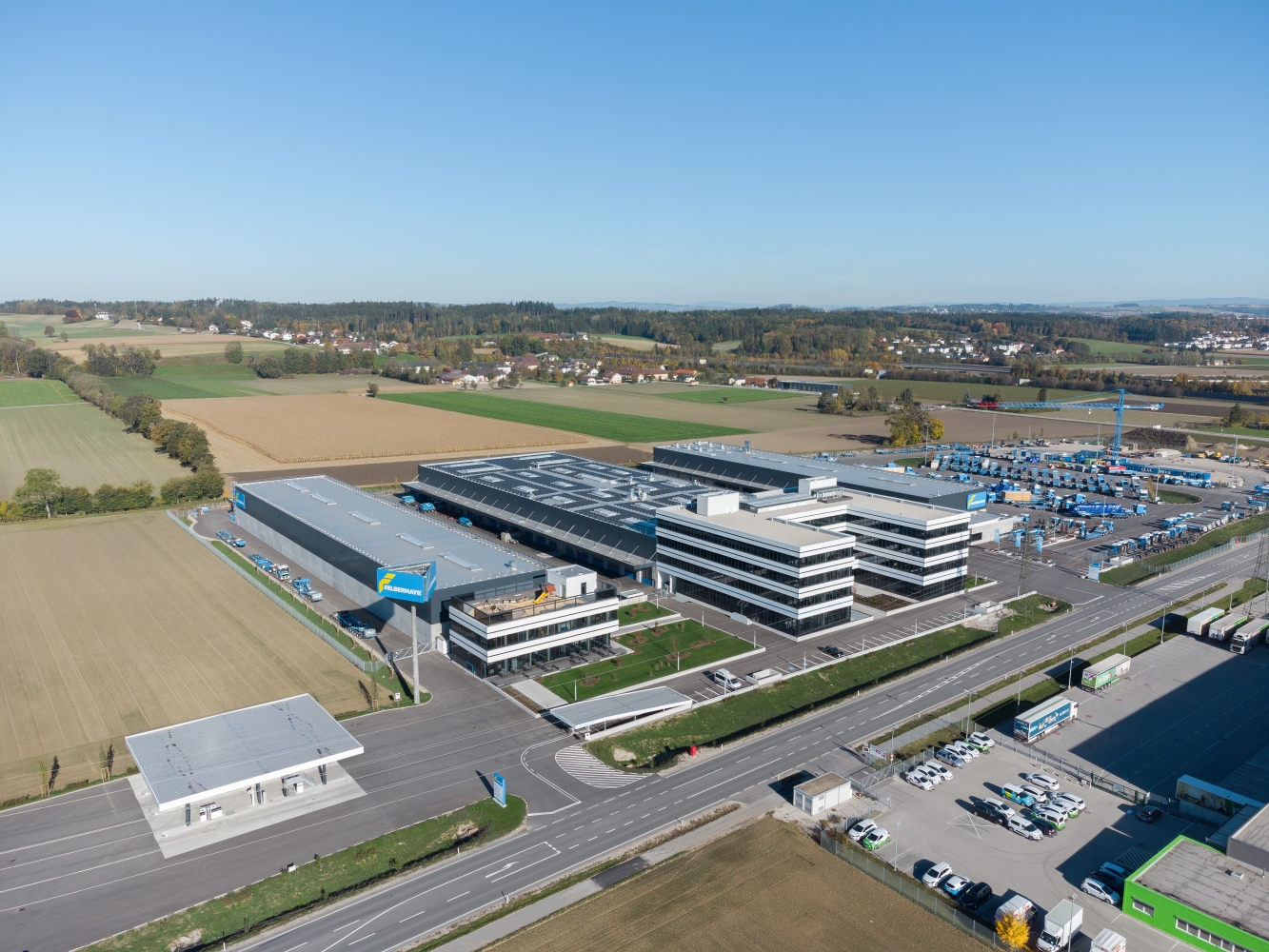 Die Arbeitsbühnen und Teleskopstapler von Felbermayr – im Bild die Firmenzentrale in Wels – sind ab sofort bei Digando buchbar.[Fotocredit © Mark Sengstbratl]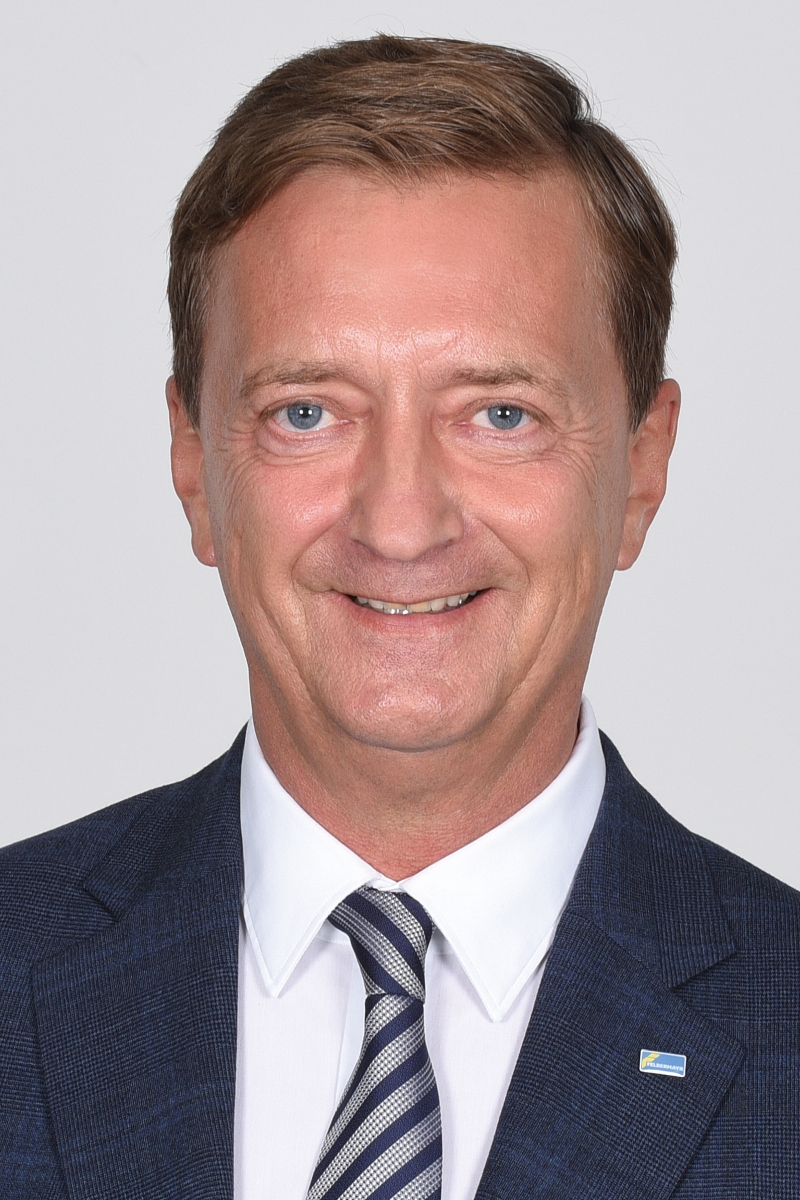 „Wir wollen auch neuen Kunden unsere Produkte auf Digando.com zur Verfügung stellen ", sagt Wolfgang Schellerer, Geschäftsführer der Felbermayr Transport- und Hebetechnik.
[Fotocredit © Michael Thallinger]PRESSEINFORMATIONDornbirn, 2. Dezember 2021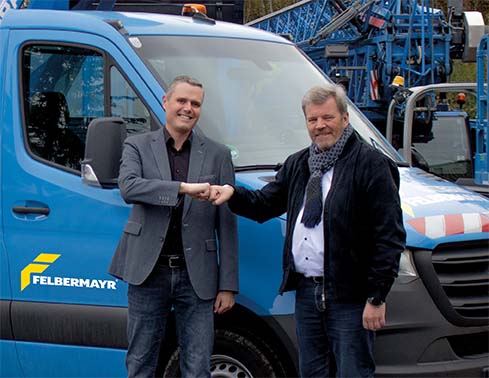 Digando-Geschäftsführer Alexander Höss (links) und Christoph Nüßler, einer der drei Geschäftsführer von Felbermayr Transport- und Hebetechnik, haben die neue Partnerschaft Mitte November besiegelt.
[Fotocredit © Digando GmbH]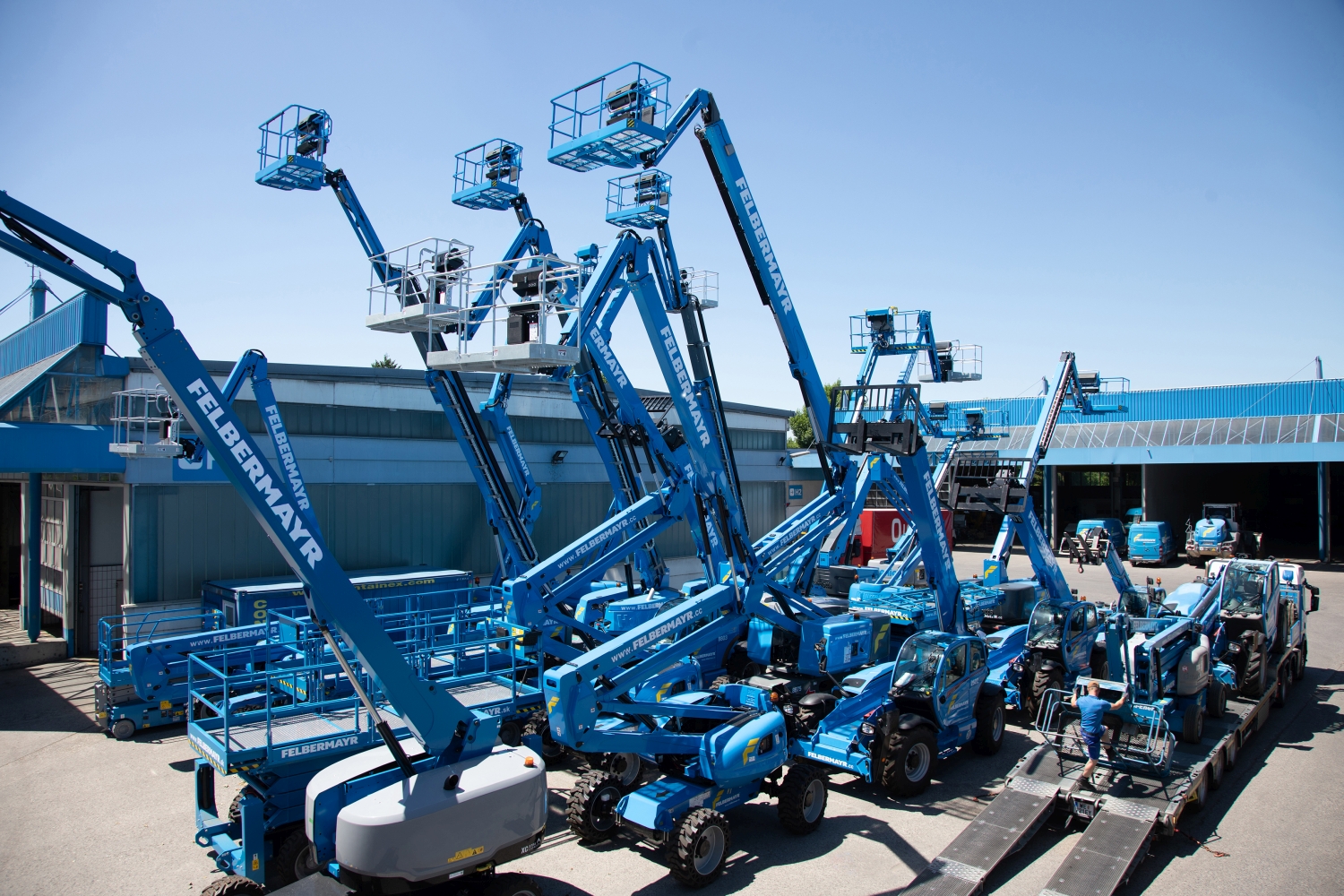 Die Arbeitsbühnen und Teleskopstapler von Felbermayr sind ab sofort bei Digando buchbar.[Fotocredit © Felbermayr]PRESSEINFORMATIONDornbirn, 2. Dezember 2021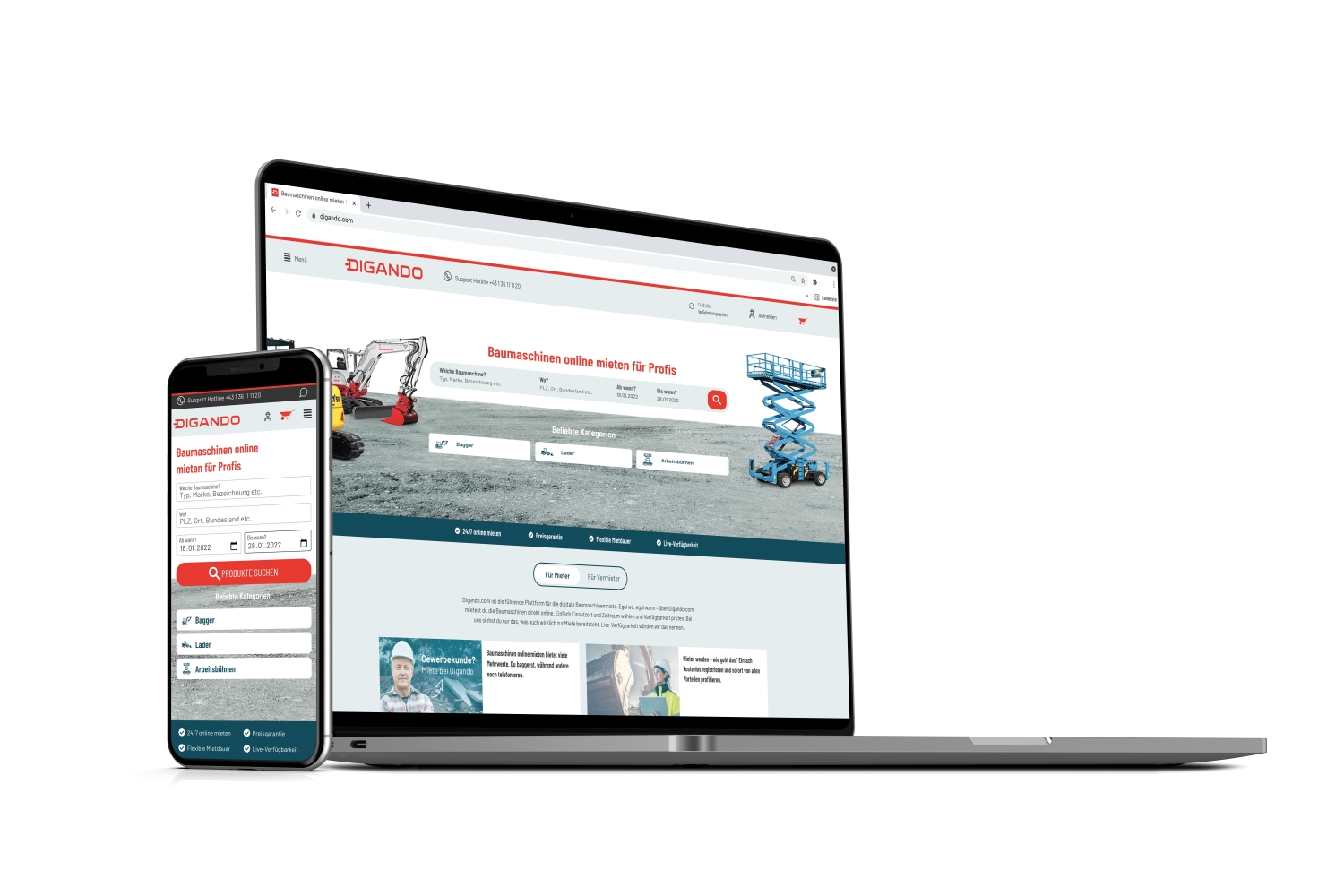 Bei Digando sind 10.000 Bagger, Anbaugeräte, Lader, Dumper, Arbeitsbühnen, Verdichter, Anhänger und Siebanlagen rund um die Uhr österreichweit buchbar.[Fotocredit © Digando GmbH]